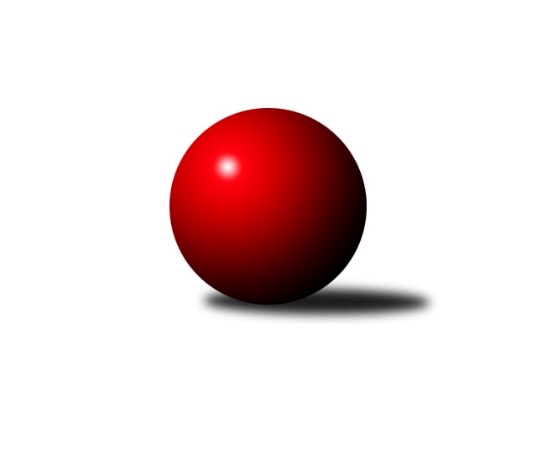 Č.18Ročník 2022/2023	9.3.2023Nejlepšího výkonu v tomto kole: 2480 dosáhlo družstvo: TJ Blatná DOP Strakonice a Písek 2022/2023Výsledky 18. kolaSouhrnný přehled výsledků:TJ Blatná D	- TJ Fezko Strakonice B	5:3	2480:2450	7.0:5.0	8.3.TJ Sokol Písek B	- TJ Fezko Strakonice C	6:2	2149:1980	9.0:3.0	9.3.Tabulka družstev:	1.	TJ Blatná D	18	11	2	5	83.0 : 61.0 	118.5 : 97.5 	 2344	24	2.	TJ Fezko Strakonice B	18	9	2	7	83.5 : 60.5 	118.0 : 98.0 	 2325	20	3.	TJ Sokol Písek B	18	10	0	8	76.5 : 67.5 	118.5 : 97.5 	 2345	20	4.	TJ Fezko Strakonice C	18	4	0	14	45.0 : 99.0 	77.0 : 139.0 	 2237	8Podrobné výsledky kola:	 TJ Blatná D	2480	5:3	2450	TJ Fezko Strakonice B	Miroslav Loukota	 	 179 	 180 		359 	 0.5:1.5 	 381 	 	179 	 202		Eva Konzalová	Radek Cheníček	 	 215 	 225 		440 	 2:0 	 393 	 	183 	 210		Jiří Linhart	Petra Prýmasová	 	 229 	 216 		445 	 1:1 	 399 	 	181 	 218		Miroslav Trobl	Karel Koubek	 	 223 	 190 		413 	 1.5:0.5 	 409 	 	219 	 190		Libor Hejpetr	Josef Navrátil	 	 218 	 177 		395 	 1:1 	 438 	 	208 	 230		Adriana Němcová	Luboš Skuhravý	 	 215 	 213 		428 	 1:1 	 430 	 	198 	 232		Matyáš Hejpetrrozhodčí: Karel KoubekNejlepší výkon utkání: 445 - Petra Prýmasová	 TJ Sokol Písek B	2149	6:2	1980	TJ Fezko Strakonice C	Miroslav Procházka	 	 157 	 183 		340 	 1:1 	 320 	 	183 	 137		Josef Herzig	Jiří Richter *1	 	 178 	 184 		362 	 2:0 	 340 	 	177 	 163		Jaroslav Petráň	Pavel Sitter	 	 181 	 200 		381 	 2:0 	 329 	 	171 	 158		Vladimír Falc	Iva Švejcarová	 	 185 	 185 		370 	 2:0 	 282 	 	140 	 142		Jaroslav Čejka	Martina Bendasová	 	 176 	 172 		348 	 1:1 	 358 	 	198 	 160		Jakub Kareš	Olga Procházková	 	 167 	 181 		348 	 1:1 	 351 	 	162 	 189		Jiří Maťátkorozhodčí:  Vedoucí družstevstřídání: *1 od 51. hodu Marie LukešováNejlepší výkon utkání: 381 - Pavel SitterPořadí jednotlivců:	jméno hráče	družstvo	celkem	plné	dorážka	chyby	poměr kuž.	Maximum	1.	Matyáš Hejpetr 	TJ Fezko Strakonice B	426.00	292.2	133.8	6.3	3/3	(471)	2.	Marie Lukešová 	TJ Sokol Písek B	424.54	296.2	128.3	6.1	3/3	(472)	3.	Josef Navrátil 	TJ Blatná D	423.25	295.8	127.4	9.2	2/3	(481)	4.	Václav Kalous 	TJ Fezko Strakonice B	420.38	289.9	130.5	6.7	2/3	(440)	5.	Jaroslav Pýcha 	TJ Blatná D	417.75	291.1	126.7	6.8	3/3	(457)	6.	Radek Cheníček 	TJ Blatná D	416.00	286.0	130.0	8.0	2/3	(440)	7.	Kateřina Maršálková 	TJ Sokol Písek B	411.94	287.4	124.6	9.4	3/3	(443)	8.	Luboš Skuhravý 	TJ Blatná D	407.33	293.4	113.9	8.9	3/3	(457)	9.	Karel Palán 	TJ Fezko Strakonice C	406.62	284.7	122.0	8.3	3/3	(455)	10.	Adriana Němcová 	TJ Fezko Strakonice B	405.60	279.5	126.1	10.7	3/3	(446)	11.	Pavel Sitter 	TJ Sokol Písek B	404.61	282.7	121.9	8.9	3/3	(450)	12.	Zlatuše Hofmanová 	TJ Sokol Písek B	404.50	288.5	116.0	9.0	2/3	(424)	13.	Petra Prýmasová 	TJ Blatná D	400.33	281.4	118.9	8.5	3/3	(445)	14.	Martina Bendasová 	TJ Sokol Písek B	399.43	278.4	121.1	11.1	2/3	(426)	15.	Iva Švejcarová 	TJ Sokol Písek B	396.62	280.2	116.4	9.1	3/3	(433)	16.	Jakub Kareš 	TJ Fezko Strakonice C	396.56	275.9	120.6	8.9	3/3	(424)	17.	Václav Poklop 	TJ Fezko Strakonice B	395.76	283.9	111.9	11.3	3/3	(433)	18.	Jiří Linhart 	TJ Fezko Strakonice B	394.25	276.0	118.2	10.6	3/3	(440)	19.	Karel Koubek 	TJ Blatná D	394.04	281.6	112.4	9.5	3/3	(475)	20.	Libor Hejpetr 	TJ Fezko Strakonice B	393.39	279.4	114.0	9.6	3/3	(439)	21.	Miroslav Kocour 	TJ Fezko Strakonice C	391.63	283.0	108.6	11.5	3/3	(444)	22.	Bohuslava Říhová 	TJ Blatná D	383.84	271.4	112.5	10.1	3/3	(423)	23.	Jiří Maťátko 	TJ Fezko Strakonice C	383.53	270.9	112.6	11.2	3/3	(463)	24.	Josef Kohout 	TJ Blatná D	379.39	268.8	110.6	11.4	3/3	(419)	25.	Miroslav Trobl 	TJ Fezko Strakonice B	378.00	275.3	102.7	13.2	2/3	(399)	26.	Ondřej Skolek 	TJ Blatná D	377.35	277.8	99.6	14.2	3/3	(414)	27.	František Nesveda 	TJ Blatná D	371.11	267.9	103.2	13.2	3/3	(443)	28.	Matěj Pekárek 	TJ Blatná D	371.00	265.0	106.0	8.5	2/3	(408)	29.	Jiří Richter 	TJ Sokol Písek B	370.47	264.3	106.1	13.1	3/3	(411)	30.	Olga Procházková 	TJ Sokol Písek B	370.12	268.7	101.4	13.1	3/3	(402)	31.	Miroslav Loukota 	TJ Blatná D	369.19	272.5	96.7	13.2	3/3	(395)	32.	Jaroslav Petráň 	TJ Fezko Strakonice C	369.19	277.8	91.4	16.1	3/3	(420)	33.	Miroslav Procházka 	TJ Sokol Písek B	368.60	271.2	97.4	13.2	3/3	(394)	34.	Jaroslav Holfeld 	TJ Fezko Strakonice B	365.56	267.2	98.3	14.1	3/3	(402)	35.	Eva Konzalová 	TJ Blatná D	357.39	261.3	96.1	13.7	3/3	(416)	36.	Vladimír Falc 	TJ Fezko Strakonice C	349.86	256.4	93.4	15.5	3/3	(408)	37.	Josef Herzig 	TJ Fezko Strakonice C	347.00	251.6	95.4	15.4	3/3	(384)	38.	Jaroslav Čejka 	TJ Fezko Strakonice C	345.94	254.7	91.2	15.9	3/3	(396)		Milada Pirožeková 	TJ Fezko Strakonice B	378.50	265.0	113.5	12.0	1/3	(385)		Marcela Kalesová 	TJ Fezko Strakonice B	361.00	254.0	107.0	9.0	1/3	(361)Sportovně technické informace:Starty náhradníků:registrační číslo	jméno a příjmení 	datum startu 	družstvo	číslo startu27342	Radek Cheníček	08.03.2023	TJ Blatná D	2x
Hráči dopsaní na soupisku:registrační číslo	jméno a příjmení 	datum startu 	družstvo	Program dalšího kola:Nejlepší šestka kola - absolutněNejlepší šestka kola - absolutněNejlepší šestka kola - absolutněNejlepší šestka kola - absolutněNejlepší šestka kola - dle průměru kuželenNejlepší šestka kola - dle průměru kuželenNejlepší šestka kola - dle průměru kuželenNejlepší šestka kola - dle průměru kuželenNejlepší šestka kola - dle průměru kuželenPočetJménoNázev týmuVýkonPočetJménoNázev týmuPrůměr (%)Výkon3xPetra PrýmasováBlatná D4451xPetra PrýmasováBlatná D108.144451xRadek CheníčekBlatná D4401xRadek CheníčekBlatná D106.924408xAdriana NěmcováFezko B4388xAdriana NěmcováFezko B106.4443811xMatyáš HejpetrFezko B43010xPavel SitterPísek B104.983819xLuboš SkuhravýBlatná D42814xMatyáš HejpetrFezko B104.494307xKarel KoubekBlatná D4138xLuboš SkuhravýBlatná D104.01428